Планируемые результаты освоения учебного предмета русский язык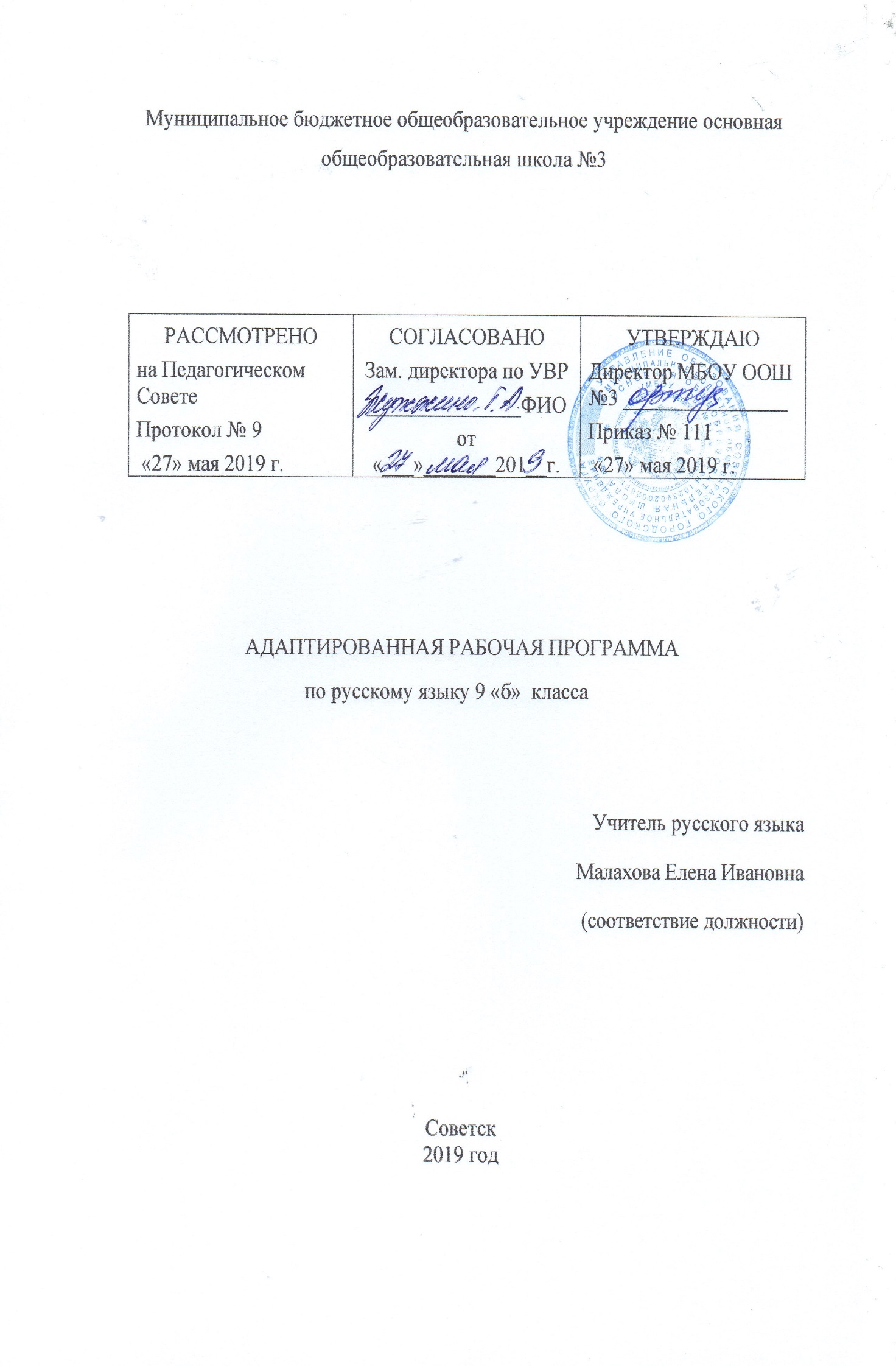 Личностные: включают готовность и способность обучающихся к саморазвитию и личностному самоопределению, сформированность их мотивации к обучению и целенаправленной познавательной деятельности, толерантное сознание и поведение в поликультурном мире, готовность и способность вести диалог с другими людьми, достигать в нём взаимопонимания, находить общие цели и сотрудничать для их достижения;навыки сотрудничества со сверстниками, детьми младшего возраста, взрослыми в образовательной, общественно полезной, учебно-исследовательской, проектной и других видах деятельности; 	нравственное сознание и поведение на основе усвоения общечеловеческих ценностей;Метапредметные отражают:1) умение самостоятельно определять цели деятельности и составлять планы деятельности; самостоятельно осуществлять, контролировать и корректировать деятельность; использовать все возможные ресурсы для достижения поставленных целей и реализации планов деятельности; выбирать успешные стратегии в различных ситуациях;2) умение продуктивно общаться и взаимодействовать в процессе совместной деятельности, учитывать позиции других участников деятельности, эффективно разрешать конфликты;3) владение навыками познавательной, учебно-исследовательской и проектной деятельности, навыками разрешения проблем; способность и готовность к самостоятельному поиску методов решения практических задач, применению различных методов познания;4) готовность и способность к самостоятельной информационно-познавательной деятельности, включая умение ориентироваться в различных источниках информации, критически оценивать и интерпретировать информацию, получаемую из различных источников;  Предметные результаты: ученик получит возможность научиться:знать/понимать: - роль русского языка как национального языка русского народа, государственного языка Российской Федерации и средства межнационального общения;- смысл понятий: речь устная и письменная; монолог, диалог; сфера и ситуация речевого общения;- основные признаки разговорной речи, научного, публицистического, официально-делового стилей, языка художественной литературы;- особенности основных жанров научного, публицистического, официально-делового стилей и разговорной речи;- признаки текста и его функционально-смысловых типов (повествования, описания, рассуждения);- основные единицы языка, их признаки;- основные нормы русского литературного языка (орфоэпические, лексические, грамматические, орфографические, пунктуационные); нормы речевого этикета;уметь- различать разговорную речь, научный, публицистический, официально-деловой стили, язык художественной литературы;- определять тему, основную мысль текста, функционально-смысловой тип и стиль речи; анализировать структуру и языковые особенности текста;- опознавать языковые единицы, проводить различные виды их анализа;- объяснять с помощью словаря значение слов с национально-культурным компонентом;аудирование и чтение- адекватно понимать информацию устного и письменного сообщения (цель, тему текста, основную, дополнительную, явную и скрытую информацию);- читать тексты разных стилей и жанров; владеть разными видами чтения (изучающее, ознакомительное, просмотровое);- извлекать информацию из различных источников, включая средства массовой информации; свободно пользоваться лингвистическими словарями, справочной литературой;говорение и письмо- воспроизводить текст с заданной степенью свернутости (план, пересказ, изложение, конспект);- создавать тексты различных стилей и жанров (отзыв, аннотация, реферат, выступление, письмо, расписка, заявление);- осуществлять выбор и организацию языковых средств в соответствии с темой, целями, сферой и ситуацией общения;- владеть различными видами монолога (повествование, описание, рассуждение) и диалога (побуждение к действию, обмен мнениями, установление и регулирование межличностных отношений);- достаточно свободно, правильно излагать свои мысли в устной и письменной форме, соблюдать нормы построения текста (логичность, последовательность, связность, соответствие теме и др.); адекватно выражать свое отношение к фактам и явлениям окружающей действительности, к прочитанному, услышанному, увиденному;- соблюдать в практике речевого общения основные произносительные, лексические, грамматические нормы современного русского литературного языка;- соблюдать в практике письма основные правила орфографии и пунктуации;- соблюдать нормы русского речевого этикета; уместно использовать паралингвистические (внеязыковые) средства общения;- осуществлять речевой самоконтроль; оценивать свою речь с точки зрения её правильности, находить грамматические и речевые ошибки, недочеты, исправлять их; совершенствовать и редактировать собственные тексты;По пунктуации. Находить в предложениях смысловые отрезки, которые необходимо выделить знаками препинания, обосновать свой выбор знаков препинания и расставлять их в соответствии с изученными в 5-9 классах пунктуационными правилами; находить и исправлять пунктуационные ошибки; производить пунктуационный разбор предложения.По орфографии. Находить в словах изученные орфограммы, уметь обосновывать их выбор, правильно писать слова с изученными орфограммами, находить и исправлять орфографические ошибки, производить орфографический разбор слов.Правильно писать изученные в 5-9 классах слова с непроверяемыми орфограммами.По связной речи. Определять тип и стиль текста, создавать тексты различных стилей и типов речи. Составлять тезисы или конспект небольшой литературно-критической статьи (или фрагмента большой статьи). Писать сочинения публицистического характера. Писать заявление, автобиографию. Совершенствовать содержание и языковое оформление сочинения, находить и исправлять различные языковые ошибки в своём тексте. Соблюдать при общении с собеседниками соответствующий речевой этикет.использовать приобретенные знания и умения в практической деятельности и повседневной жизни для:- осознания роли родного языка в развитии интеллектуальных и творческих способностей личности; значения родного языка в жизни человека и общества;- развития речевой культуры, бережного и сознательного отношения к родному языку, сохранения чистоты русского языка как явления культуры;- удовлетворения коммуникативных потребностей в учебных, бытовых, социально-культурных ситуациях общения;- увеличения словарного запаса; расширения круга используемых грамматических средств; развития способности к самооценке на основе наблюдения за собственной речью;- использования родного языка как средства получения знаний по другим учебным предметам и продолжения образования.Формы промежуточной и итоговой аттестации в 9 классе следующие:- диктант с грамматическим заданием; диктант (объяснительный, предупредительный, свободный, выборочный, графический, творческий);- тест;- комплексный анализ текста;- подробное, выборочное, сжатое изложение;- сочинение на общественные, морально-этические, лингвистические темы;- выступление по определённой теме, доклад;- реферат, тезисы и конспект статьи.Содержание учебного предмета русский языкМеждународное значение русского языкаПовторение изученного в 5-8 классахУстная и письменная речь. Монолог, диалог. Стили речи. Простое предложение и его грамматическая основа. Предложение с обособленными членами. Обращения, вводные слова и вставные конструкции.Развитие речи (далее Р.Р.). Устное сообщение. Написание письма. Изложение с продолжением.Контрольная работа (далее К.Р.).  Контрольный диктант № 1 по теме «Повторение изученного в 5 – 8 классах»  с грамматическим заданием.Сложное предложение. Культура речиПонятие о сложном предложении. Сложные и бессоюзные предложения. Разделительные и выделительные знаки препинания между частями сложного предложения. Интонация сложного предложения.Р.Р. Анализ интонационного рисунка предложения. Прямая речь. Диалог.  Сочинение.Сложносочиненные предложенияПонятие о сложносочиненном предложении. Смысловые отношения в сложносочиненном предложении. Сложносочиненное предложение с разделительными союзами. Сложносочиненное предложение с соединительными союзами. Сложносочиненное предложение с противительными союзами. Разделительные знаки препинания между частями сложносочиненного предложения. Синтаксический и пунктуационный разбор сложносочиненного предложения. Повторение (контрольные вопросы и задания).Р.Р. Устное сочинение на заданную тему. Сочинение по картине. Комплексный анализ текста.Сложноподчиненные предложенияПонятие о сложноподчиненном предложении. Союзы и союзные слова в сложноподчиненном предложении. Роль указательных слов в сложноподчиненном предложении.Р.Р. Редактирование текста. Подробный пересказ текста. Отзыв о картине.К.Р. Контрольный диктант № 2 по теме «Сложноподчинённое предложение» с грамматическим заданием.Основные группы сложноподчиненных предложенийСложноподчиненные предложения с придаточными определительными. Сложноподчиненные предложения с придаточными изъяснительными. Сложноподчиненные предложения с придаточными обстоятельственными. Сложноподчиненные предложения с придаточными цели, причины, условия, уступки, следствия. Сложноподчиненные предложения с придаточными образа действия, меры, степени и сравнительными. Сложноподчиненные предложения с несколькими придаточными. Знаки препинания при них. Синтаксический разбор сложноподчиненного предложения. Пунктуационный разбор сложноподчинённого предложения. Повторение.Р.Р. Сжатый пересказ текста. Диалог. Комплексный анализ текста. Сочинение на основе картины. Сочинение-рассуждение. Связный текст по данному началу.К.Р. контрольный диктант № 3 по теме «Основные группы сложноподчинённых предложений» с грамматическим заданием. Контрольное  тестирование № 1 по теме «Сложноподчиненные предложения».Бессоюзные сложные предложенияПонятие о бессоюзном сложном предложении. Интонация в бессоюзных сложных предложениях. Бессоюзные сложные предложения со значением перечисления. Запятая и точка с запятой в бессоюзных сложных предложениях. Бессоюзное сложное предложение со значением причины, пояснения, дополнения. Двоеточие в бессоюзном сложном предложении. Бессоюзное сложное предложение со значением противопоставления, времени, условия и следствия. Тире в бессоюзном сложном предложении. Синтаксический и пунктуационный разбор бессоюзного сложного предложения. Повторение.Р.Р. Подробное изложение. Сочинение по картине (рассказ или отзыв).К.Р. Контрольное тестирование №  2 по теме «Бессоюзное сложное предложение».Сложные предложения с различными видами связиУпотребление союзной (сочинительной и подчинительной) и бессоюзной связи в сложных предложениях. Знаки препинания в сложных предложениях с различными видами связи. Синтаксический и пунктуационный разбор предложения с различными видами связи. Публичная речь. Повторение.Р.Р. Комплексный анализ текста. Подробное изложение. Публичное выступление.К.Р. Контрольный диктант № 4 по теме «Сложные предложения с различными видами связи» с грамматическим заданием.Повторение и систематизация изученного в 5-9 классах Фонетика и графика. Лексикология (лексика) и фразеология. Морфемика. Словообразование. Морфология. Синтаксис. Орфография. Пунктуация.Р.Р. Комплексный анализ текста. Сжатое изложение. Сочинение-рассуждение на лингвистическую тему.К.Р. Итоговое тестирование.3.  Тематическое планирование№урокаТема урокаКоличество часов№урокаТема урокаКоличество часов1Международное значение русского языка12Фонетика. Орфография.13Фонетика. Орфография.14Лексика и фразеология.15Лексика и фразеология.16Морфемика и словообразование. Орфография.17Морфемика и словообразование. Орфография.18Морфология. Орфография.19Морфология. Орфография.110Синтаксис словосочетания и простого предложения.111Синтаксис словосочетания и простого предложения.112Р.Р. Подробное изложение текста о роли языка в жизни человека и общества .113Общее понятие о сложном предложении. Повторение: сочинительные союзы и их функции.114Общее понятие о сложном предложении. Повторение: сочинительные союзы и их функции.115Основные виды сложных предложений.116Основные виды сложных предложений.117Р.Р. Способы сжатого изложения содержания текста. Тезисы. Конспект.118Р.Р. Способы сжатого изложения содержания текста. Тезисы. Конспект.119Сложносочиненные предложения и их особенности. Знаки препинания в сложносочиненном предложении.120Сложносочиненные предложения и их особенности. Знаки препинания в сложносочиненном предложении.121Знаки препинания в сложносочиненном предложении. Повторение: разряды сочинительных союзов.122Знаки препинания в сложносочиненном предложении. Повторение: разряды сочинительных союзов.123Знаки препинания в сложносочиненном предложении с общим второстепенным членом.124Знаки препинания в сложносочиненном предложении с общим второстепенным членом.125Повторение и обобщение по теме,«Сложносочиненное предложение».126Повторение и обобщение по теме,«Сложносочиненное предложение».127Контрольный диктант по теме,«Сложносочиненное предложение» с грамматическим заданием.128Анализ контрольного диктанта. Работа над ошибками129Анализ контрольного диктанта. Работа над ошибками130Р.Р. Рецензия на литературное произведение, спектакль, кинофильм.131Р.Р. Рецензия на литературное произведение, спектакль, кинофильм.132Подготовка к итоговой контрольной работе по итогам 2 триместра.133Контрольная работа по итогам 1 триместра.134Работа над ошибками.135Понятие о сложноподчиненном предложении и его особенностях.Повторение: разряды подчинительных союзов, их роль в предложении.136Понятие о сложноподчиненном предложении и его особенностях.Повторение: разряды подчинительных союзов, их роль в предложении.137Сложноподчиненные предложения с придаточными определительными.138Сложноподчиненные предложения с придаточными определительными.139Сложноподчиненные предложения с придаточными изъяснительными.140Сложноподчиненные предложения с придаточными изъяснительными.141Р.Р. Сжатое изложение публицистического текста (по выбору учителя).142Р.Р. Сжатое изложение публицистического текста (по выбору учителя).143Анализ изложения и работа над ошибками144Анализ изложения и работа над ошибками145Сложноподчиненные предложения с придаточными обстоятельственными.Повторение: правописание союзов.146Сложноподчиненные предложения с придаточными обстоятельственными.Повторение: правописание союзов.147Придаточные предложения места.148Придаточные предложения места.149Придаточные предложения времени.150Придаточные предложения времени.151Р.Р. Сочинение-рассуждение о природе родного края на основе текста152Сравнительные придаточные Придаточные предложения образа действия и степени.153Сравнительные придаточные Придаточные предложения образа действия и степени.154Сравнительные придаточные Придаточные предложения образа действия и степени.155Контрольный диктант по теме «Сложноподчиненное предложение» с грамматическим заданием.156Анализ диктанта и работа над ошибками157Придаточные предложения цели.Повторение: орфограммы в корне слова.158Придаточные предложения цели.Повторение: орфограммы в корне слова.159Придаточные предложения условия.160Придаточные предложения условия.161Придаточные предложения причины162Придаточные предложения причины163Придаточное предложение следствия164Придаточное предложение следствия165Придаточное предложения уступки.Повторение: орфограммы в корне слова (чередующиеся гласные).166Придаточное предложения уступки.Повторение: орфограммы в корне слова (чередующиеся гласные).167Подготовка к итоговой контрольной работе по итогам 2 триместра.168Контрольная работа по итогам 2 триместра.169Работа над ошибками.170Сложноподчиненное предложение с придаточным присоединительным171Повторение и обобщение сведений о сложноподчиненных предложениях с различными видами придаточных.172Сложноподчиненные предложения с несколькими придаточными. Знаки препинания в них.Повторение: правописание приставок на з, с.173Контрольный диктант по теме,«Сложноподчиненное предложение с несколькими придаточными» с грамматическим заданием.174Анализ диктанта и работа над ошибками.175Р.Р. Деловые бумаги, их оформление.176Бессоюзное сложное предложение и его особенности.Повторение: правописание приставок при-, пре-.177Смысловые отношения между частями бессоюзного сложного предложения. Знаки препинания в нем.178Знаки препинания.БСП.Повторение: правописание н и нн в суффиксах прилагательных, причастий, наречий.179Двоеточие в БСП.180Тире в БСП.181Повторение и обобщение по теме «Бессоюзное сложное предложение»182Контрольный диктант по теме «Бессоюзное сложное предложение» с грамматическим заданием.183Анализ диктанта и работа над ошибками184РР. Реферат на лингвистическую тему.185Сложные предложения с различными видами союзной и бессоюзной связи и пунктуация в них. Повторение: правописание не с разными частями речи.186Повторение и обобщение материала по теме «Сложное предложение с различными видами союзной и бессоюзной связи и пунктуация в них»187Авторское употребление знаков препинания.188Р.Р. Сжатое изложение и сочинение-рассуждение на основе текста.189Анализ изложения и работа над ошибками190Фонетика. Графика. Орфография. Словарный диктант191Лексика. Фразеология. Орфография.192Морфемика. Словообразование.193Морфология. Орфография.194Подготовка к контрольной работе по итогам 3 триместра.195Контрольная работа по итогам 3 триместра.196Работа над ошибками.197Итоговый контрольный диктант.198Анализ диктанта.199Синтаксис. Пунктуация. Употребление знаков препинания1100Роль языка в жизни общества.1101Р.Р. Русский литературный язык и его стили.1102Систематизация изученного по культуре речи.1Итого:Итого:102 часа